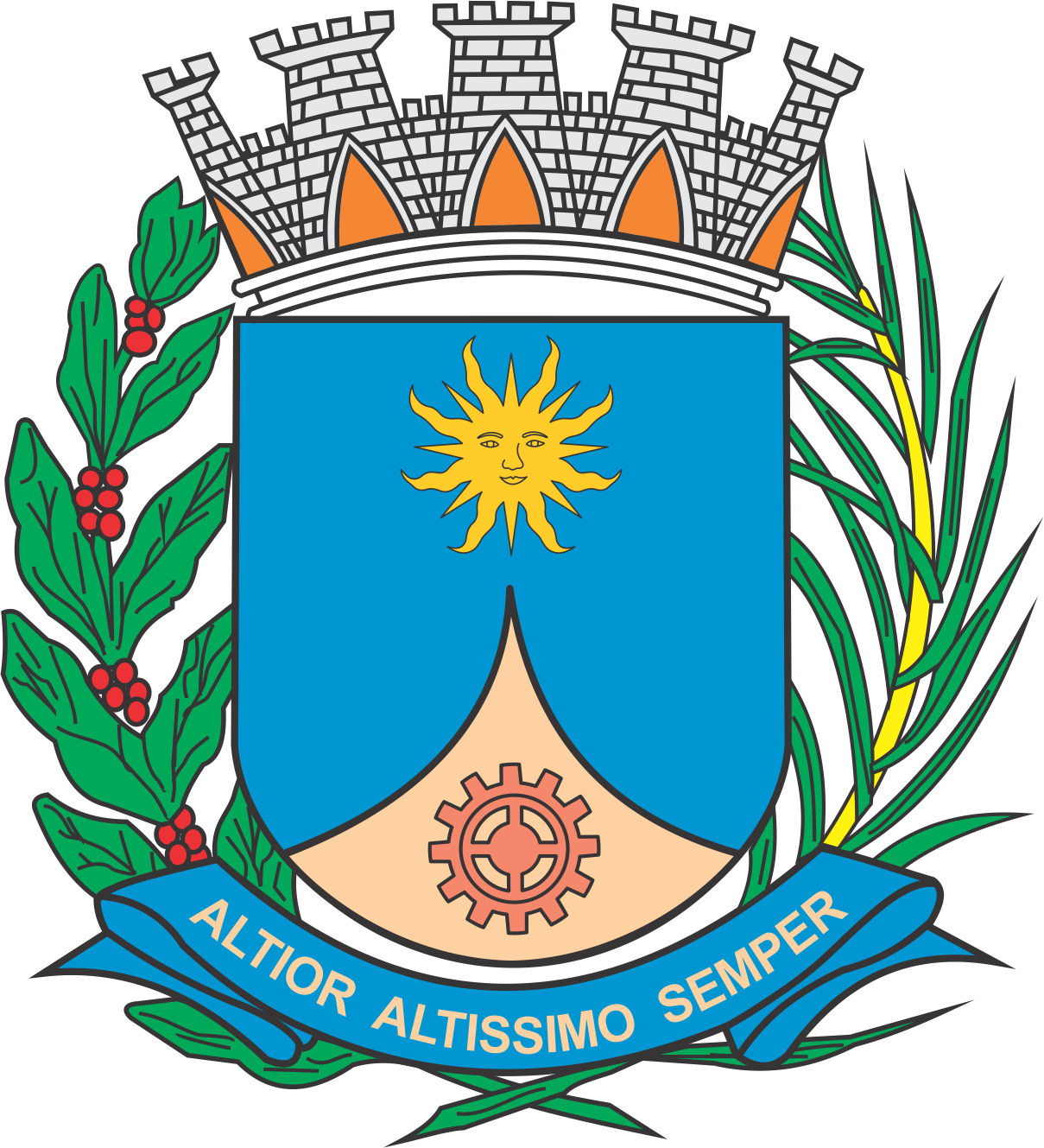 CÂMARA MUNICIPAL DE ARARAQUARAAUTÓGRAFO NÚMERO 306/2019PROJETO DE LEI NÚMERO 291/2019INICIATIVA: VEREADORA THAINARA FARIAInstitui e inclui no Calendário Oficial de Eventos do Município de Araraquara o “Dia Municipal da Estratégia de Saúde da Família”, a ser comemorado anualmente no dia 04 de outubro, e dá outras providências.		Art. 1º  Fica instituído e incluído no Calendário Oficial de Eventos do Município de Araraquara o “Dia Municipal da Estratégia de Saúde da Família”, a ser comemorado anualmente no dia 04 de outubro.		Art. 2º  A data a que se refere o art. 1º poderá ser comemorada com palestras, seminários, campanhas de conscientização e demais ações junto à sociedade e aos usuários dos postos de saúde de cada região do Município, para que seja reforçada, a cada ano, a importância das ações executadas pelos agentes comunitários de saúde no acompanhamento e conscientização dos cuidados com a saúde e melhoria da qualidade de vida da comunidade.		Art. 3º  Os recursos necessários para atender as despesas com execução desta lei serão obtidos mediante parceria com a iniciativa privada ou governamental, sem acarretar ônus para o Município.		Art. 4º  Esta lei entra em vigor na data de sua publicação.		CÂMARA MUNICIPAL DE ARARAQUARA, aos 25 (vinte e cinco) dias do mês de setembro do ano de 2019 (dois mil e dezenove).TENENTE SANTANAPresidente